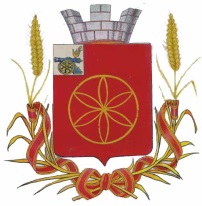  СОВЕТ ДЕПУТАТОВ ПЕРЕВОЛОЧСКОГО СЕЛЬСКОГО ПОСЕЛЕНИЯРУДНЯНСКОГО РАЙОНА СМОЛЕНСКОЙ ОБЛАСТИР Е Ш Е Н И Еот   17 января   2019 года     №  170В соответствии с Федеральным законом от 6 октября 2003 года № 131-ФЗ «Об общих принципах организации местного самоуправления в Российской Федерации», и в соответствии с Уставом Переволочского сельского поселения Руднянского района Смоленской области, Совет депутатов Переволочского сельского поселения Руднянского района Смоленской области РЕШИЛ:Исключить жилое помещение, расположенное по адресу: Смоленская область, Руднянский район, г.Рудня, ул. Мелиораторов, д.29 кв. 9 из специализированного жилищного фонда.Заключить с нанимателем Таран С.Н.  договор социального найма в                  отношении данного жилого помещения с .  Настоящее решение вступает в силу после официального опубликования на официальном сайте Администрации Переволочского сельского поселения Руднянского района Смоленской области и распространяет свое действие на правоотношения, возникшие с 25.01.2019года.Глава муниципального образования Переволочского сельского поселенияРуднянского района Смоленской области		                  В.А. ЧерняковОб исключении жилого помещения из специализированного жилищного фонда и заключении с нанимателем договора социального найма в отношении данного жилого помещения при отсутствии обстоятельств, свидетельствующих о необходимости оказания нанимателю содействия в преодолении трудной жизненной ситуации